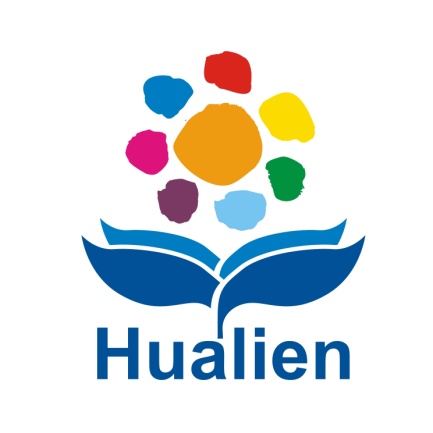 2020年花蓮縣夢想起飛-第7屆青少年發明展實施計畫2020年花蓮縣夢想起飛-第7屆青少年發明展計畫緣起廿一世紀是知識經濟的時代，教育部（2002）指出不論是創新思考、批判思考或問題解決之能力，皆是未來世界公民的重要基礎能力。在我國教育政策相關的文件中，時常可以看見教育單位對創造力教育的重視：九年一貫課程（教育部，2001）十大基本能力中的「欣賞、表現與創新」與「獨立思考與解決問題」，強調培養學生成為會思考、能創新的國民；自然與生活科技的課程綱要（教育部，2008）基本理念亦強調透過科學探究活動建立學生批判和創造等各種能力；2002年公布之「創造力教育白皮書」，更由個人、學校、社會、產業、與文化等五個面向出發，以打造符合知識經濟時代的「創造力國度（Republic of Creativity, ROC）」。　　本活動依據「IEYI 臺灣參加世界青少年發明展選拔暨展覽會」活動辦理，鼓勵青少年由日常生活中發現問題或察覺不方便之處，藉由擴散思考列舉問題可能的克服方法，再從中挑選可行的實施步驟驗證之。透過做中學，使學生的創意思考不再只是天馬行空，而有機會透過問題解決能力及實作完成創意發明產品。活動目的營造花蓮縣國中小學生創作發明及成果發表的舞台，使學生在自信、創造力、想像力與執行力上都有所成長。帶動縣內中小學的科學教育，提升花蓮縣國中小學生創造發明風氣，並激發其多元潛能、創造力及問題解決能力。鼓勵學校將創造力教育融入生活、自然與生活科技、藝術與人文及綜合活動等相關學習領域，並以學校周遭生態環境為基礎，深耕在地特色課程。辦理單位一、指導單位：花蓮縣政府二、主辦單位：花蓮縣花蓮市中正國民小學參賽組別與資格參賽組別分為國中組及國小組，參賽隊員必須為花蓮縣國中小之在學學生。每組參賽學生限1~3人，指導老師不可超過2人。可跨校組隊，若隊伍中含有跨學籍之參賽者，該隊伍以高學籍的學生為準。跨學籍隊伍至多能有3名指導老師(第3位指導老師與前2位指導老師服務的學校需不同)。每人限報3組以內，若參賽者報名超過1隊隊伍，其中最多只能有一隊人數為1人，其餘隊伍皆須有2人或以上組成隊伍。報名後不得再更改參賽隊員資料。參賽隊員若經檢舉或審查發現資格不符合者，將以不符合參選資格處理，取消參賽資格。單一隊伍不限報名一件作品參賽，但一件作品僅限報名一項類別。競賽類別災害應變（對自然災害、大型及避 /救難逃生有預警作用和幫助之發明 )。運動育樂（對增進學習或運動等便利或效果之發明）。農糧技術（對改善農業發展有幫助之發明，作品不能是植物）。綠能科技（對環境保護、廢物利用有幫助之發明）。安全健康（對人類生活衛生、安全有所改善之發明）。社會照顧（對促進高齡者及身心障礙者生活便利之發明）。報名方式一、初審報名：請於109年9月28日(一)至10月5日（一）下午4時止，將【報名表】1份（附件一）及【作品摘要說明表】4份（附件二）寄達花蓮縣中正國小輔導室收（970花蓮縣花蓮市中正路210號），不以郵戳為憑。另請將電子檔另寄至hse8462860@gmail.com，信件主旨及檔案請以「類別-組別-作品名稱」命名（如「災害應變-國中-多功能牙刷」）。二、複審報名：請於109年10月30日（五）至11月3日（二）下午4時止，將【著作權、活動拍攝暨影片後製創用CC授權同意書】（附件三）pdf檔及【作品製作過程影片】燒錄成光碟1份寄達花蓮縣中正國小輔導室收（970花蓮縣花蓮市中正路210號），不以郵戳為憑。參賽作品條件一、參賽作品不接受：詩、歌、短篇故事、繪畫、雕塑等藝術作品及自然領域之基本研究或觀察報告。二、智慧財產與原創性聲明（一）參賽作品不得為曾在其他縣市級以上競賽(不含縣市級)中得到包括金牌、銀牌及銅牌或等同獎項之作品，若接獲舉發經驗證後，將取消得獎資格。（二）發明人對於所發明或設計的作品需具備組裝能力。除零件機械加工、鑄造、開模、射出等加工程序外，需發明人親自組裝作品，不得由他人代勞。（三）參賽作品應具原創性，請參賽者廣泛且深入查詢專利相關資料，以免產生專利方面的疏失。三、發明設計材料規定（一）發明及設計的材料可自由決定。但為了愛護生命及安全守則，作品不得使用易碎、易腐、危險的或活體動植物製成的成品。（二）為安全考慮，婉拒任何火藥爆裂之發明品，此類發明品不予計分。評審評審委員：（一）由本府教育處聘請合格專任教師及大專校院助理教授（含）以上擔任評審委員。（二）本屆曾指導學生參與「2020花蓮縣第7屆青少年發明展」之教師，不得擔任評審委員。二、評審方式：採初審、複審制，以下說明（一）初審辦理時間：109年10月14日(星期三)。辦理地點：花蓮縣中正國小。辦理方式：紙本審查或線上審查，以書面資料進行分組(國小、國中)評分，並以作品總分排名前16名之隊伍進入複審。評審會議：109年10月14日(星期三)。成績公布：評審結果於109年10月15日(星期四)公布於花蓮縣政府教育處網頁。（二）複審辦理時間：109年11月11日(星期三)上午9時至12時作品佈置，下午1時至3時實體作品報告及詢答。辦理地點：花蓮縣中正國小。辦理方式：入選複賽之隊伍請將作品完成實體製作，並將製作過程拍攝剪輯成2分鐘之影片，於競賽當天攜帶至比賽地點，將作品概念進行實體報告與詢答(每隊5分鐘為限，影片請自備播放設備呈現)，並以作品總分排名前10名之隊伍為本縣推薦參加全國青少年發明展隊伍(不限定各競賽類別之推薦名額)。成績公布：評審結果於109年11月12日(星期四)公布於花蓮縣政府教育處網頁。評審指標一、必須遵守主辦單位規定，純科學原理(含動、植物)實驗、純藝術創作(未有科技成份)、易具危險性(e.g.易爆炸、易燃性、有毒性、腐蝕性)的規定，若具有上述條件之一，則喪失本次競賽的資格，若是屬於基礎科學研究範疇者，或是不符合安全性原則者，則不予錄取。二、評分項目與比例如下表：    (一) 初審評分指標(二)複審評分指標獎勵辦法：一、指導教師獎：每件作品指導教師一至二人（依報名表冊列名單為準）。(一) 金創獎嘉獎2次，銀創獎及銅創獎嘉獎1次，佳作獎狀1紙。         (二) 同一教師指導多組學生獲得多項名次時，依規定以成績最高者獎勵之，惟指導之作品4件以上獲得名次時，以成績最高及次高之規定獎勵(若皆為佳作，則核予嘉獎1次)。二、作者獎：經費概算(如附件四)本計畫辦理有功人員得依「花蓮縣政府所屬各級學校教育專業人員獎懲作業要點」等相關規定從優敘獎。本計畫於奉核准後實施，修正時亦同。附件一：「2020年花蓮縣夢想起飛-第7屆青少年發明展」報名表附件二：「2020年花蓮縣夢想起飛-第7屆青少年發明展」作品摘要說明表附件三、著作權、活動拍攝暨影片後製創用 CC 授權同意書一、著作授權之範圍及限制：　　茲授權同意花蓮縣政府將本人拍攝 (撰寫)之「」影片 (作品說明書)，採用創用CC「姓名標示-非商業性-相同方式分享」3.0版台灣授權條款，以非專屬、無償授權花蓮縣政府，以供學術分享共用。依照創用CC「姓名標示-非商業性-相同方式分享」3.0版台灣授權條款，本人仍保有著作之著作權，但同意授權予不特定之公眾以重製、散布、發行、編輯、改作、公開口述、公開播送、公開上映、公開演出、公開傳輸、公開展示之方式利用本著作，以及創作衍生著作，惟利用人除非事先得到本人之同意，皆需依下列條件利用：　　上述創用CC「姓名標示-非商業性-相同方式分享」3.0版台灣授權條款詳見：http://creativecommons.org/licenses/by-nc-sa/3.0/tw/legalcode二、授權之注意事項：　　本人了解本授權條款係適用於全世界，且其有效期間持續至本著作的著作權保護期間屆滿為止，同時亦不可撤銷。本人並了解他人合理使用的權利及其他的權利，不因本授權條款之內容而受影響。三、擔保條款：就上述之著作，本人保證有權將其以創用CC「姓名標示-非商業性-相同方式分享」3.0版台灣授權釋出，並擔保花蓮縣政府在遵循上述創用CC授權條款之條件的情況下，為上述經授權之行為，皆不致侵害第三人之智慧財產權，否則應就花蓮縣政府所生之損害或損失(包括但不限於訴訟與律師費用)，負擔賠償責任。立書人姓名：身分證字號：通訊電話：電子信箱：通訊地址：立書人簽章：中華民國年月日評分項目說明比例作品安全性1、不易碎、易腐、危險的物品2、不破壞環境生態的物品必要條件作品適當性非藝文或基礎科學之研究必要條件作品新穎性1、科技的創新度2、功能獨特性50%作品實用性1、符合所參賽類別範疇2、具日常生活教育之價值50%總計總計100%評分項目說明比例作品創意性1、是否比現有產品更有前瞻性2、是否比現有產品製程更為優良。3、是否應用多樣、多種科學性質且具創新性應用。30%作品美觀性1、作品外觀設計是否美觀2、作品設計加工是否注意細節10%作品作動性1、運作步驟是否直覺、省力、即時。2、結構是否具高度穩定性，使用者能穩定重複操作。20%作品市場性1、成品是否符合對象之需求2、成本價格是否低廉10%作品環保性是否低污染、可回收、省能源、符合環保4R10%作品整體性元件或部分設計是否相互搭配並充份發揮功能10%作品傳達性在時間內是否清晰且明確表達8%作品影片完整性作品製作歷程是否完整呈現2%總計總計100%名次獎金(每組)獎狀(每位)名額備註第一名3,000元創意獎盃1座獎狀1紙國中、小組各2名1、獎項名額得依實際參賽狀況彈性調整。2、獲獎隊伍將推薦參加「2021IEYI世界青少年創客發明展暨臺灣選拔賽」。確認完成全國賽報名者，本府酌予補助報名費、參賽報名費、材料費及交通費(每隊以4,000元整為上限)第二名2,500元創意獎盃1座獎狀1紙國中、小組各2名1、獎項名額得依實際參賽狀況彈性調整。2、獲獎隊伍將推薦參加「2021IEYI世界青少年創客發明展暨臺灣選拔賽」。確認完成全國賽報名者，本府酌予補助報名費、參賽報名費、材料費及交通費(每隊以4,000元整為上限)第三名2,000元創意獎盃1座獎狀1紙國中、小組各2名1、獎項名額得依實際參賽狀況彈性調整。2、獲獎隊伍將推薦參加「2021IEYI世界青少年創客發明展暨臺灣選拔賽」。確認完成全國賽報名者，本府酌予補助報名費、參賽報名費、材料費及交通費(每隊以4,000元整為上限)佳作1,000元創意獎盃1座獎狀1紙國中、小組各5名1、獎項名額得依實際參賽狀況彈性調整。2、獲獎隊伍將推薦參加「2021IEYI世界青少年創客發明展暨臺灣選拔賽」。確認完成全國賽報名者，本府酌予補助報名費、參賽報名費、材料費及交通費(每隊以4,000元整為上限)作品名稱作品編號(此編號由主辦單位填寫)參賽組別□國小組□國中組□國小組□國中組□國小組□國中組□國小組□國中組□國小組□國中組作者資料作者資料作者資料作者資料作者資料作者資料姓名就讀學校參賽學生1參賽學生2參賽學生3指導老師資料指導老師資料指導老師資料指導老師資料指導老師資料指導老師資料姓名服務單位行動電話行動電話E-MAIL指導老師1指導老師2※報名及參賽注意事項一、報名表送件後將不得更改參賽組員及指導老師姓名。二、參賽作品符合智慧財產與原創性聲明之規定(請參閱計畫第柒點)。三、最終名次以網路上公告為準！若發現獲獎之參賽者有抄襲，於賽後經人檢舉並驗證屬實，將取消得獎資格，並收回獎狀及獎金。※報名及參賽注意事項一、報名表送件後將不得更改參賽組員及指導老師姓名。二、參賽作品符合智慧財產與原創性聲明之規定(請參閱計畫第柒點)。三、最終名次以網路上公告為準！若發現獲獎之參賽者有抄襲，於賽後經人檢舉並驗證屬實，將取消得獎資格，並收回獎狀及獎金。※報名及參賽注意事項一、報名表送件後將不得更改參賽組員及指導老師姓名。二、參賽作品符合智慧財產與原創性聲明之規定(請參閱計畫第柒點)。三、最終名次以網路上公告為準！若發現獲獎之參賽者有抄襲，於賽後經人檢舉並驗證屬實，將取消得獎資格，並收回獎狀及獎金。※報名及參賽注意事項一、報名表送件後將不得更改參賽組員及指導老師姓名。二、參賽作品符合智慧財產與原創性聲明之規定(請參閱計畫第柒點)。三、最終名次以網路上公告為準！若發現獲獎之參賽者有抄襲，於賽後經人檢舉並驗證屬實，將取消得獎資格，並收回獎狀及獎金。※報名及參賽注意事項一、報名表送件後將不得更改參賽組員及指導老師姓名。二、參賽作品符合智慧財產與原創性聲明之規定(請參閱計畫第柒點)。三、最終名次以網路上公告為準！若發現獲獎之參賽者有抄襲，於賽後經人檢舉並驗證屬實，將取消得獎資格，並收回獎狀及獎金。※報名及參賽注意事項一、報名表送件後將不得更改參賽組員及指導老師姓名。二、參賽作品符合智慧財產與原創性聲明之規定(請參閱計畫第柒點)。三、最終名次以網路上公告為準！若發現獲獎之參賽者有抄襲，於賽後經人檢舉並驗證屬實，將取消得獎資格，並收回獎狀及獎金。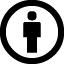 姓名標示：限定利用人需按照本人所指定的方式，保留姓名標示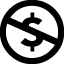 非商業性：利用人不得為商業目的而利用本著作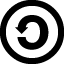 相同方式分享：若利用人改變、轉變或改作本著作，當散布該衍生著作時，利用人需採用與本著作相同或類似的授權條款